ПроектПро уповноваження щодо представництваінтересів Новоград-Волинської районної радиКеруючись ст. 43 Закону України «Про місцеве самоврядування в Україні», законами України «Про внесення змін до деяких законодавчих актів України щодо розширення можливостей самопредставництва в суді органів державної влади, органів влади Автономної Республіки Крим, органів місцевого самоврядування, інших юридичних осіб незалежно від порядку їх створення», «Про державну реєстрацію юридичних осіб, фізичних осіб – підприємців та громадських формувань», Господарським процесуальним кодексом України, Кодексом адміністративного судочинства України, Цивільним процесуальним кодексом України, з метою забезпечення представництва інтересів Новоград-Волинської районної ради в судах, враховуючи рекомендації постійних комісій з питань бюджету, соціально-економічного розвитку, комунальної власності, транспорту та зв’язку, районна радаВИРІШИЛА:Уповноважити представляти інтереси Новоград-Волинської районної ради в судах будь-якої ланки (в тому числі господарських, адміністративних) – з усіма правами, які надано законом позивачу, відповідачу, третій особі та потерпілому, в тому числі з правом пред’явлення позову, повної або часткової відмови від позовних вимог, визнання повністю або частково позову, зміни підстав або предмета позову, укладання мирової угоди, оскарження рішення (ухвали, постанови) суду в судових органах будь-якої з ланок, з усіма правами та обов’язками, передбаченими процесуальним законодавством для будь-якого із учасників процесу, подання виконавчого документа до стягнення, з інших питань пов’язаних із захистом прав та представництвом інтересів Новоград-Волинської районної ради (самопредставництво в судах України в усіх інстанцій та юрисдикцій, без окремого доручення) таких працівників виконавчого апарату районної ради:керуючого справами виконавчого апарату районної ради Лавренчука Руслана Васильовича;радника з питань юридичного забезпечення виконавчого апарату районної ради Нестеренко Владиславу Олегівну.2. Раднику з питань юридичного забезпечення виконавчого апарату районної ради повідомити орган, що здійснює державну реєстрацію, про таке рішення, надавши йому у встановленому законодавством порядку документи, необхідні для внесення відповідних змін до Єдиного державного реєстру юридичних осіб, фізичних осіб - підприємців та громадських формувань.3.Контроль за виконанням  рішення покласти на постійну комісію з питань бюджету, соціально-економічного розвитку, комунальної власності, транспорту та зв’язку.Голова районної ради                                    А.Л.Загривий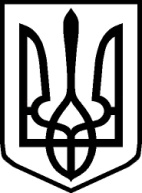 УКРАЇНАУКРАЇНАНОВОГРАД-ВОЛИНСЬКА РАЙОННА РАДАНОВОГРАД-ВОЛИНСЬКА РАЙОННА РАДАЖИТОМИРСЬКОЇ ОБЛАСТІЖИТОМИРСЬКОЇ ОБЛАСТІР І Ш Е Н Н ЯР І Ш Е Н Н ЯШоста  сесія                         VІІІ  скликаннявід  16 червня 2021  року